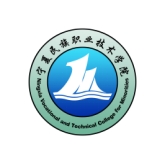 宁夏民族职业技术学院专业人才培养方案2021年10月云计算技术应用专业人才培养方案一、专业名称及代码1.专业名称：云计算技术应用   2.专业代码：510206二、学制、层次及招生对象及修业年限1.学制：3年2.层次：专科3.招生对象：普通高中毕业生、中等职业技术学校毕业生4.修业年限：3-5年三、培养目标本专业坚持用习近平新时代中国特色社会主义思想武装头脑，培养理想信念坚定，德、智、体、美、劳全面发展，具有一定的科学文化水平，良好的职业道德、工匠精神和创新精神，具有较强的就业能力、一定的创业能力和支撑终身发展的能力；掌握本专业知识和技术技能，面向互联网和相关服务、软件和信息技术服务业等行业的云计算工程技术人员职业群，能够从事云计算系统部署与运维、云资源管理、云应用与服务、云计算应用开发等工作的高素质技术技能人才。四、培养规格及就业岗位群（一）能力目标1.具备计算机软、硬件安装能力；2.具备服务器管理维护的能力；3.具备云计算平台规划搭建的能力；4.具备云计算及数据中心配置的能力；5.具备云计算运行维护的能力；6.具备云计算开发与应用的能力；7.具备云计算产品的售前支持和售后技术服务能力。（二）知识目标1．掌握计算机基本操作等；2.掌握云网络的基本知识；3.掌握云计算基础架构平台的知识；4.掌握网络操作系统的安装与调试的知识；5.掌握虚拟化技术的基本知识；6.掌握云存储、云安全配置与应用的知识；7.掌握云计算应用开发的知识；（三）素质要求1.建立社会主义价值观，具有理论联系实际的科学态度；2.具有较强创新精神、创新能力和创业能力；3.具有不断更新知识，具备岗位快速适应能力和可持续性发展能力；4.有较强人际沟通能力,具有团队协作精神。（四）就业岗位群主要面向各类企事业单位、云计算集成商与服务提供商、IT运维外包服务商，在云计算实施、运维、安全管理和开发等岗位群，从事云平台建设与运维、云安全管理、云服务开发等工作。五、职业岗位能力、素质、知识结构图六、毕业标准（一）学分要求1.毕业时需修满160学分，达不到者不得毕业；2.专业核心课程需修满36学分、专业达标5学分。专业核心课程不及格者必须重修且获得最低学分；3.非专业核心课程可灵活应用学分银行、课证融通成果。4.选修课程需修满16学分。（二）1+X证书要求七、课程体系（一）各类课程学分比例表  （二）各类课程学分年级分配表 （三）教学进程及课时、学分分配表  （四）专业选修课一览表八、专业核心课程简介1．云计算网络技术与应用；4学分本课程主要培养学生云计算网络的管理能力和职业素质，是一门面向云计算职业岗位的实战应用类课程。本课程是以学习任务为核心、工作过程为主线，主要培养学生具备初步的云网络设计规划能力；云网络故障诊断与排除的能力；具备初步云网络安全防护能力； 根据云平台设计方案配置、调试防火墙和交换机，确保网络正常运行。2．SQL Server数据库开发；8学分本课程的内容分为两个部分，基础部分和提高部分.基础部分主要介绍数据库和关系数据库的一些基本概念、SQL Server数据库的特点和数据库的创建、修改、删除、查询等基本操作.提高部分主要介绍SQL Server的编程结构以及数据库的完整性和数据库的维护。通过本课程的学习，学生能够掌握SQL Server 2000 常用工具的基本使用，掌握使用SQL Server 2000 进行数据库设计的技能，并具备开发数据库应用程序的能力。3．虚拟化技术与应用；8学分本课程是针对服务器虚拟化及云计算系统的设计、安装与调试及运维管理岗位所需工作技能而开设的课程。课程为培养虚拟化及云计算高素质技能型应用人才提供保障。本课程旨在培养学生掌握VMware ESXi、VMware vCenter Server的安装配置，掌握构建高可用VMware虚拟化系统的方法，掌握Linux KVM虚拟化平台的基本使用，掌握OpenStack云计算系统的概念和基本组件，掌握OpenStack云计算系统的搭建和运维管理。在掌握以上技术的基础上，培养学生能够根据用户需求，规划、设计服务器虚拟化和云计算系统的解决方案。学习完本课程之后，学生还应具备分析判断能力、沟通协调能力、并树立良好的法律意识、职业道德与责任心。 4．云应用开发；8学分本课程首先在学生已有一定的云计算相关理论基础的前提下，从应用的角度出发，介绍了利用云计算相关技术构建应用程序应具备的基础知识，结合传统软件开发技术，研究在云计算背景下进行IT开发的基本技术、基本技能，根据场景选择适当的技术与架构。并通过案例教学和项目实训培养学生综合运用知识的初步能力，是从事各种网络管理、维护及设计的基础。并为后续课程学习、顶岗实习实施、就业等提供强大的支撑和促进作用。5. Python编程基础；4学分本课程主要包括Python 的基础语法、包和包管理器的使用、代码风格、面向对象基础知识、函数式编程基础、标准库的了解和使用等。本课程的目的与任务是使学生通过本课程的学习，从Python 的基础语法入手由浅入深学习Python 的使用技巧和一些基础算法，培养编程的一般性思维，同时通过小项目的实践来培养学生的基础程序设计能力。除了要求学生熟练使用Python 以外，还要求学生对程序设计有一定理解，为以后更深入的学习和实践打下基础。6．计算机网络构建与网络安全；4课时本课程从组建局域网(IAN)开始,通过硬件连接、软件安装配置、各种服务器架设等步骤完成整个网络的组建工作，通过互联网接入技术,完成LAN与外界网络的互联与服务器发布，在网络与信息安全技术方面,主要从系统保护的角度,介绍了信息内容安全、网络系统安全和管理安全所涉及的技术。熟练掌握局域网(IAN)的组建，软件安装配置、各种服务器架设，掌握网络系统及网站安全和管理。九、实施保障（一）师资队伍现有计算机专任教师16名，行政兼职教师5名。专任教师中现有副教授7名、讲师4名；研究生5名；双师型素质教师15名。（二）教学条件我院教室全部配备了多媒体设备，12个计算机房（共有学生用机500余台），可以采用各种现代化的教学手段进行教学。升级改造了网络布线实训室、组装与维护实训室，建成网络综合实训室和云平台搭建与运维实训室，设施完善，功能齐全。配有专门的实验、实训指导教师。岗位（群）名称岗位（群）名称岗位描述核心岗位云计算规划建设通过与客户沟通，按照需求进行功能分解，进行云计算规划，包括网络拓扑结构、硬件架构、软件架构、数据库架构的搭建及优化，并能够完成技术文档撰写与归档核心岗位云计算系统运维云平台管理、服务架设、数据安全维护、性能优化的云平台运维；服务器及操作系统选型、安装、维护；外围设备安装、维护；安全管理；文档更新等。 核心岗位云计算技术应用基于云应用类软件产品的开发、测试、部署、维护等的云服务应用/开发。处理客户的技术咨询，解决常见产品技术问题的技术客服；拓展岗位云计算交付工程师网络、安全系统规划、设计、建设和运维经验。拓展岗位云平台开发测试运维精通网络存储系统的设计与规划工作，可根据业务发展情况设计系统存储备份、灾难恢复方案，并制定未来的存储需求计划专业岗位专项能力单项能力能力要素相关课程能力测评网络管理员网络系统维护系统操作、网络操作能力网络和系统基础知识计算机网络构建与网络安全网络调试达标汉字输入达标网络管理员网络系统维护网络系统软件和硬件资源管理能力系统资源管理和网络设备配置、维护方面的知识计算机网络构建与网络安全网络调试达标汉字输入达标计算机维护员硬件系统管理与维护维护硬件系统的能力计算机硬件基础知识硬件组装与维护计算机组装达标汉字输入达标计算机维护员硬件系统管理与维护常用工具软件使用能力常用工具软件使用方法硬件组装与维护计算机组装达标汉字输入达标数据库开发员数据库管理和开发数据库操作能力数据库基础知识SQLServer数据库开发汉字输入达标数据库开发员数据库管理和开发数据库开发能力数据库设计与开发基础知识SQLServer数据库开发汉字输入达标网页制作员网站建设与管理静态、动态网页制作能力网页制作方法网络操作系统网页制作网页制作达标汉字输入达标网页制作员网站建设与管理网站建设与管理网站管理方法网络操作系统网页制作网页制作达标汉字输入达标网页制作员网站建设与管理图形图像制作能力图形图像制作方法Photoshop图形图像处理汉字输入达标程序设计员常用操作系统操作与管理能力常用操作系统操作能力熟悉操作系统管理系统资源的方法Java程序设计汉字输入达标程序设计员常用操作系统操作与管理能力常用操作系统管理能力编程语言知识Java程序设计汉字输入达标程序设计员编写程序熟练使用程序语言的编码能力编程语言知识C语言程序设计JavaScript、Python程序设计计算机编程达标汉字输入达标程序设计员编写程序理解程序设计的能力程序设计方法数据结构计算机编程达标汉字输入达标职业资格证书等级发证机关Open Stack管理员认证（COA）初级Open Stack基金会红帽Open Stack 系统管理员初级红帽公司AWS 云计算认证初级亚马逊公司ACF基础认证和ACP专业认证初级阿里HCNA- Cloud云计算认证初级华为课程类别小计小计备注课程类别学分比例（%）备注公共基础课程3220%专业基础课程1811.25%专业核心课程3622.5%专业拓展课程1811.25%专业综合实践课程3521.875%选修课1610%专业技能达标53.125%合计160100%         年级课程类型一年级一年级一年级二年级二年级二年级三年级三年级三年级         年级课程类型课程门数学分比例（%）课程门数学分比例（%）课程门数学分比例（%）公共基础课程92237.9%5815.3%124%专业基础课程51831%000000专业核心课程146.9%52446.2%2816%专业拓展课程2610.3%147.7%2816%专业综合实践课程223.4%247.7%32958%选修课246.9%51019.2%124%专业技能达标223.4%223.8%112%合计2258100%2052100%1050100%课程性质课程类型序号课程名称计划学时每学期20周计划学时每学期20周计划学时每学期20周总学分数考核方式考核方式学期周学时安排学期周学时安排学期周学时安排学期周学时安排学期周学时安排学期周学时安排课程性质课程类型序号课程名称理论实践实践总学分数考查考试一年级一年级二年级二年级三年级三年级课程性质课程类型序号课程名称理论课内实践课外实践总学分数考查考试一年级一年级二年级二年级三年级三年级课程性质课程类型序号课程名称理论课内实践课外实践总学分数考查考试123456必修课必修课公共
基础
课程1思想道德与法治48843√21必修课必修课公共
基础
课程2毛泽东思想和中国社会主义理论体系概论641064√22必修课必修课公共
基础
课程3形势与政策12621√√√√√必修课必修课公共
基础
课程4大学语文4024164√22必修课必修课公共
基础
课程5大学英语201282√2必修课必修课公共
基础
课程6体育1284246√222必修课必修课公共
基础
课程7大学生心理健康教育201282√√必修课必修课公共
基础
课程8创新创业教育1012182√√√√√必修课必修课公共
基础
课程9就业指导1012182√√必修课必修课公共
基础
课程10军事理论与技能404004√√必修课必修课公共
基础
课程11劳动教育00402√√√√√√必修课必修课公共
基础
课程小计小计1443285420必修课必修课专业
基础
课程1云计算导论3020304√4必修课必修课专业
基础
课程2网络操作系统（Linux）3030204√4必修课必修课专业
基础
课程3Java程序设计3030204√4必修课必修课专业
基础
课程4计算机应用基础3030204√4必修课必修课专业
基础
课程5IT职业素养301002√2必修课必修课专业
基础
课程小计小计1501209018810000必修课必修课专业
核心
课程1云计算网络技术与应用4020204√4必修课必修课专业
核心
课程2SQL Server数据库开发8040408√44必修课必修课专业
核心
课程3虚拟化技术与应用8040408√44必修课必修课专业
核心
课程4云应用开发8040408√44必修课必修课专业
核心
课程5Python编程4020204√4必修课必修课专业
核心
课程6计算机网络构建与安全4030104√4必修课必修课专业
核心
课程小计小计3601901703604121280必修课必修课专业
拓展
课程1微机原理与接口技术2020404√40必修课必修课专业
拓展
课程2局域网组建与维护2020404√4必修课必修课专业
拓展
课程3Hadoop大数据技术2020404√4必修课必修课专业
拓展
课程4网站建设（服务器搭建、路由器交换机配置、综合布线、组网技术）2020404√4必修课必修课专业
拓展
课程5网页设计与制作2010102√2必修课必修课专业
拓展
课程小计小计1009017018600480必修课必修课综合
实践
课程1社会实践、社团活动00101√√√√√必修课必修课综合
实践
课程2认知实习001011周必修课必修课综合
实践
课程3顶岗实习004042周2周必修课必修课综合
实践
课程4毕业设计005055周必修课必修课综合
实践
课程5顶岗实习00240246个月必修课必修课综合
实践
课程小计小计0037035000000选修课专选课程1专业选修课100505010√√√√选修课专选课程小计小计100505010024400选修课公选课程1公共选修课6036246√√√√选修课公选课程小计小计6036246022020必修课专业技能达标1汉字输入达标0051√√必修课专业技能达标2网页制作达标0051√√必修课专业技能达标3计算机组装达标0051√√必修课专业技能达标4计算机编程达标0051√√必修课专业技能达标5网络调试达标0051√√必修课专业技能达标小计小计00255总计总计总计总计1046706104316022232222180总计总计总计总计27942794279416022232222180序号课程名称计划学时每学期20周计划学时每学期20周计划学时每学期20周总学分数考核方式考核方式学期周学时安排学期周学时安排学期周学时安排学期周学时安排学期周学时安排学期周学时安排序号课程名称理论实践实践总学分数考查考试一年级一年级二年级二年级三年级三年级序号课程名称理论课内实践课外实践总学分数考查考试一年级一年级二年级二年级三年级三年级序号课程名称理论课内实践课外实践总学分数考查考试1234561色彩构成2010102√22Photoshop图形图像处理2010102√23专业英语4020202√24硬件组装与维护4020202√25互联网+时代创新创业2010102√2合计合计100505010024400序号姓名性别年龄专业技术职务最后学历毕业学校、专业、学位现从事专业是否双师型专职/兼职1马峰男48副教授中央民族学院应用数学专业计算机是专职2王鸿燕女47副教授毕业于宁夏大学数学系 应用数学专业云计算是专职3薛巧梅女49副教授天津职业技术师范学院计算机系计算机及应用专业云计算是专职4徐秀玲女46副教授宁夏大学物理系计算机及应用云计算是专职5马妍女43副教授宁夏大学物理系  计算机及应用计算机是专职6马慧女42副教授宁夏大学数学系计算机科学技术计算机是专职7董乃谦女43副教授宁夏大学数学系 应用数学云计算是专职8马晓峰男52中教一级陕西师范大学物理系 物理专业云计算否专职9马凌熙男43讲师北方民族大学云计算是专职10马国兴男44讲师宁夏大学云计算是专职11马东男42讲师宁夏大学物理系  计算机及应用计算机是专职12孔维国男34讲师西北师大 教育技术与传播学院 现代教育技术云计算是专职13魏明男38助教重庆师范大学物理与信息技术学院 教育技术学计算机是专职14杨芳女44讲师北方民族大学电子信息工程系 通信工程计算机是专职15刘兆雪女28教员宁夏大学信息与计算机科学系计算机科学与技术计算机否专职16张永晶男31教员西南财经大学工商管理专业计算机否专职